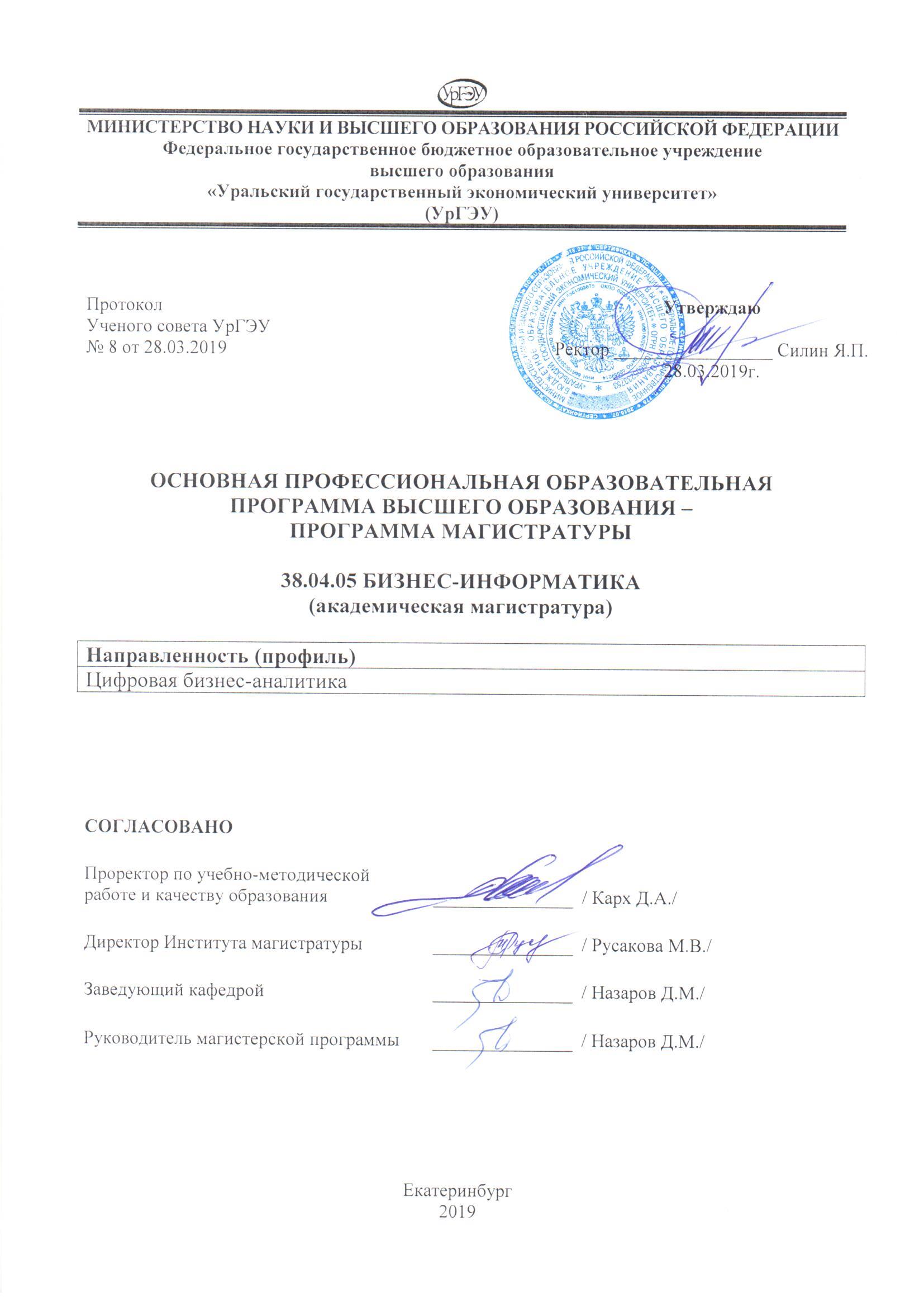 СОДЕРЖАНИЕИСПОЛЬЗУЕМЫЕ СОКРАЩЕНИЯУрГЭУ или университет – Федеральное государственное образовательное учреждение высшего образования «Уральский государственный экономический университет»;ОК – общекультурные компетенции;ОПК – общепрофессиональные компетенции;ПК – профессиональные компетенции;ФГОС ВО – федеральный государственный образовательный стандарт высшего образования (уровень магистратуры);ОПОП – основная профессиональная образовательная программа высшего образования – программа магистратуры;з.е. – зачетная единица; ГИА – государственная итоговая аттестация;ОС – оценочные материалы; РПД – рабочая программа дисциплины; Л – занятия лекционного типа (лекции); ПЗ – практические занятия;СРС – самостоятельная работа обучающихся; ЭО – электронное обучение;ДОТ – дистанционные образовательные технологии;ЭИОС – электронная информационная образовательная среда университета;ЭБС – электронные библиотечные системы;ПООП – примерные основные образовательные программы.1. ОБЩИЕ ПОЛОЖЕНИЯ ОСНОВНЫХ ПРОФЕССИОНАЛЬНЫХ ОБРАЗОВАТЕЛЬНЫХ ПРОГРАММ ВЫСШЕГО ОБРАЗОВАНИЯ – ПРОГРАММ МАГИСТРАТУРЫ ОБЩАЯ ХАРАКТЕРИСТИКА ОПОП Основная профессиональная образовательная программа высшего образования – программа магистратуры (далее программа магистратуры) определяет область, объекты, виды профессиональной деятельности и профессиональные задачи выпускников, освоивших программу.Разработана в соответствии с Приказом Министерства образования и науки РФ от 08 апреля 2015 г. N 370 "Об утверждении федерального государственного образовательного стандарта высшего образования по направлению подготовки 38.04.05 Бизнес-информатика (уровень магистратуры)".Образовательная деятельность по программе магистратуры осуществляется на русском языке.Цель программы – подготовка магистров в сфере бизнес-информатики.Объем программы магистратуры составляет 120 зачетных единиц (далее - з.е.) вне зависимости от формы обучения, применяемых образовательных технологий, реализации программы магистратуры с использованием сетевой формы, реализации программы магистратуры по индивидуальному учебному плану, в том числе ускоренному обучению.Объем программы магистратуры в очной форме обучения, реализуемый за один учебный год, составляет 60 з.е.;При обучении по индивидуальному учебному плану лиц с ограниченными возможностями здоровья может быть увеличен по их желанию не более чем на полгода по сравнению со сроком, установленным для соответствующей формы обучения. Объем программы магистратуры за один учебный год при обучении по индивидуальному учебному плану вне зависимости от формы обучения не более 75 з.е.Срок получения образования по программе магистратуры: по очной форме обучения, включая каникулы, предоставляемые после прохождения государственной итоговой аттестации, вне зависимости от применяемых образовательных технологий, составляет 2 года; по очно-заочной форме обучения вне зависимости от применяемых образовательных технологий составляет 2 года 4 месяца; по заочной форме обучения вне зависимости от применяемых образовательных технологий составляет 2 года 5 месяцев;при обучении по индивидуальному учебному плану вне зависимости от формы обучения составляет не более срока получения образования, установленного для соответствующей формы обучения;при обучении по индивидуальному учебному плану лиц с ограниченными возможностями здоровья может быть увеличен по их желанию не более чем на 1 год по сравнению со сроком получения образования для соответствующей формы обучения.Формы обучения по программе - очно-заочнаяПри реализации программы магистратуры возможно применение электронного обучения и дистанционных образовательных технологий.При обучении лиц с ограниченными возможностями здоровья электронное обучение и дистанционные образовательные технологии предусматривают возможность приема-передачи информации в доступных для них формах.Реализация программы магистратуры возможна с использованием сетевой формы.Область профессиональной деятельности выпускников, освоивших программу магистратуры, включает:проектирование архитектуры предприятия;стратегическое планирование развития ИС и ИКТ управления предприятием;организацию процессов жизненного цикла ИС и ИКТ управления предприятием;аналитическую поддержку процессов принятия решений для управления предприятием.Объектами профессиональной деятельности выпускников, освоивших программу магистратуры, являются:архитектура предприятия;методы и инструменты создания и развития электронных предприятий и их компонент;ИС и ИКТ управления бизнесом;методы и инструменты управления жизненным циклом ИС и ИКТ;инновации и инновационные процессы в сфере ИКТ.При реализации программ магистратуры, все общекультурные и общепрофессиональные компетенции, а также профессиональные компетенции, отнесенные к тем видам профессиональной деятельности, на которые ориентированы образовательные программы (по направленности (профилю), включаются в набор требуемых результатов освоения программ магистратуры.Программы магистратуры по направленностям (профилям), ориентированы на профессиональные стандарты (приложение 1), трудовые функции которых соотносятся с профессиональными компетенциями и включаются в набор требуемых результатов освоения программ магистратуры (приложение 2).ОПОП ориентирована на конкретные виды профессиональной деятельности, к которым готовится магистра, исходя из потребностей рынка труда.Выпускник, освоивший программу магистратуры, в соответствии с видами профессиональной деятельности, на которые ориентирована программа магистратуры, должен быть готов решать следующие профессиональные задачи:аналитическая деятельность:анализ и моделирование архитектуры предприятий;выбор методологии и инструментальных средств для анализа и совершенствования архитектуры предприятий;анализ потребностей заказчика в сфере ИКТ;анализ соответствия бизнес-процессов и ИТ-инфраструктуры стратегиям и целям предприятия;анализ инноваций в экономике, управлении и ИКТ;научно-исследовательская деятельность:исследование и разработка моделей и методик описания архитектуры предприятия;разработка методик и инструментальных средств создания и развития электронных предприятий и их компонент;исследование и разработка методов совершенствования ИТ-инфраструктуры предприятия;поиск и анализ инноваций в экономике, управлении и ИКТ.1.2. ПЛАНИРУЕМЫЕ РЕЗУЛЬТАТЫ ОСВОЕНИЯ ОПОПВ результате освоения ОПОП у выпускника должны быть сформированы общекультурные (ОК), общепрофессиональные (ОПК), профессиональные (ПК) компетенции, установленные в соответствии ФГОС ВО.Общекультурные компетенции ОКОбщепрофессиональные компетенции (ОПК)Профессиональные компетенции (ПК)1.3. ОБЩАЯ ХАРАКТЕРИСТИКА СТРУКТУРЫ ПРОГРАММЫ МАГИСТРАТУРЫБлок 1 Дисциплины (модули), относящиеся к базовой части программы магистратуры, являются обязательными для освоения обучающимся вне зависимости от направленности (профиля) программы, которую он осваивает. Дисциплины (модули), относящиеся к вариативной части программы магистратуры, практики (в том числе НИР) определяют направленность (профиль) программы. После выбора обучающимся направленности (профиля) программы набор соответствующих дисциплин (модулей), практик (в том числе НИР) становится обязательным для освоения обучающимся.Обучающимся обеспечивается возможность освоения дисциплин (модулей) по выбору, в том числе специализированные условия инвалидам и лицам с ограниченными возможностями здоровья, в объеме не менее 30 процентов вариативной части Блока 1 "Дисциплины (модули)".Количество часов, отведенных на занятия лекционного типа, в целом по Блоку 1 "Дисциплины (модули)" должно составлять не более 40 процентов от общего количества часов аудиторных занятий, отведенных на реализацию этого Блока.В Блок 2 "Практики, в том числе научно-исследовательская работа (НИР)" входит производственная, в том числе преддипломная практика.В Блок 3 "Государственная итоговая аттестация" входит защита выпускной квалификационной работы, включая подготовку к защите и процедуру защиты.1.4. ОБЩАЯ ХАРАКТЕРИСТИКА УСЛОВИЙ РЕАЛИЗАЦИИ ОПОПКадровые условия реализации программыКвалификация руководящих и научно-педагогических работников соответствует квалификационным характеристикам, установленным в Едином квалификационном справочнике должностей руководителей, специалистов и служащих.Реализация ОПОП обеспечивается руководящими и научно-педагогическими работниками организации, а также лицами, привлекаемыми к реализации программы магистратуры на условиях гражданско-правового договора.Материально-технические условия УрГЭУ располагает материально-технической базой и необходимым комплектом лицензионного программного обеспечения соответствующей действующим противопожарным правилам и нормам, и обеспечивающей проведение всех видов дисциплинарной и междисциплинарной подготовки, практической и научно-исследовательской работ обучающихся, предусмотренных учебным планом.Специальные помещения представляют собой учебные аудитории для проведения занятий лекционного типа, занятий семинарского типа, курсового проектирования (выполнения курсовых работ), групповых и индивидуальных консультаций, текущего контроля и промежуточной аттестации, а также помещения для самостоятельной работы и помещения для хранения и профилактического обслуживания учебного оборудования, лаборатории, оснащенные лабораторным оборудованием, в зависимости от степени его сложности.Помещения для самостоятельной работы обучающихся оснащены компьютерной техникой с возможностью подключения к сети "Интернет" и обеспечением доступа в электронную информационно-образовательную среду организации.Для применения электронного обучения, дистанционных образовательных технологий имеются виртуальные аналоги специально оборудованных помещений (лабораторий).При реализации программ магистратуры каждый обучающийся в течение всего периода обучения обеспечен индивидуальным неограниченным доступом:- к электронной информационно-образовательной среде http://lib.usue.ru/ - к электронно-библиотечным системам.Электронная информационно-образовательная среда обеспечивает возможность доступа, обучающегося из любой точки, в которой имеется доступ к информационно-телекоммуникационной сети «Интернет», как на территории УрГЭУ, так и вне ее. Функционирование электронной информационно-образовательной среды обеспечивается соответствующими средствами информационно-коммуникационных технологий и квалификацией работников, ее использующих и поддерживающих. Учебно-методические условияДля проведения занятий лекционного типа предлагаются наборы демонстрационного оборудования и учебно-наглядных пособий, обеспечивающие тематические иллюстрации, соответствующие, рабочим учебным программам дисциплин.Программа обеспечена необходимым комплектом лицензионного программного обеспечения (состав определяется в рабочих программах дисциплин и ежегодно обновляется.Электронное портфолио обучающегося по ОПОППортфолио формируется с первого курса и размещается в электронном виде на сайте http://portfolio.usue.ruЭлектронное портфолио обучающегося по ОПОП включает в себя следующие виды письменных работ:контрольные работы, предусмотренные учебными планами очно-заочной формы обучения;курсовые работы (проекты), предусмотренные учебными планами всех форм обучения;отчеты по всем видам практики;рецензии и оценки.Обучающий самостоятельно загружает сканы документов (титульный лист, выходные данные, работа, список литературы, приказы, патенты, свидетельства и т.д.), подтверждающие его участие в:научно-практических мероприятиях (форумах, конференциях, конкурсах, олимпиадах и т.д.);научных публикациях (тезисы докладов);выполнении научно-исследовательских работ, отраженное в научных отчетах по хоздоговорным НИР, государственным контрактам, грантам;создании объектов интеллектуальной собственности;сканы документов (грамот, благодарственных писем, благодарностей, дипломов и пр.), подтверждающих его участие и отражающих результаты его личных достижений в общественной деятельности, спорте, культуре.1.5. ОБЩАЯ ХАРАКТЕРИСТИКА СОДЕРЖАНИЯ ОБРАЗОВАТЕЛЬНОЙ ДЕЯТЕЛЬНОСТИ ПО ОПОПАудиторная, контактная работа состоит из:Контактная работа при проведении учебных занятий по дисциплинам включает в себя:занятия лекционного типа (лекции и иные учебные занятия, предусматривающие преимущественную передачу учебной информации педагогическими работниками организации и лицами, привлекаемыми организацией к реализации образовательных программ на иных условиях, обучающимся);занятия семинарского типа (семинары, практические занятия, практикумы, лабораторные работы, коллоквиумы и иные аналогичные занятия);групповые консультации;индивидуальную работу обучающихся с педагогическими работниками организации и лицами, привлекаемыми организацией к реализации образовательных программ на иных условиях (в том числе индивидуальные консультации);иную контактную работу, предусматривающую групповую или индивидуальную работу обучающихся с педагогическими работниками организации и лицами, привлекаемыми организацией к реализации образовательных программ на иных условиях.Предусмотрена аудиторная контактная работа, а также контактная работа в электронной информационно-образовательной среде УрГЭУ.Практика Типы производственной практики:практика по получению профессиональных умений и опыта профессиональной деятельности (в том числе технологическая практика, педагогическая практика);НИР.Способы проведения учебной и производственной практик:Стационарная;Выездная.Преддипломная практика проводится для выполнения выпускной квалификационной работы и является обязательной.Производственная практика может проводиться в структурных подразделениях организации.Для лиц с ограниченными возможностями здоровья выбор мест прохождения практик должен учитывать состояние здоровья и требования по доступности.Проведение практик осуществляется на основе договоров с организациями, деятельность которых соответствует профилю ОПОП, осваиваемому в рамках ОПОП.Формы проведения практик.Практика проводится дискретно – путем выделения в календарном учебном графике непрерывного периода учебного времени для проведения каждого вида практики, предусмотренных ОПОП.Обучающиеся, совмещающие обучение с трудовой деятельностью, вправе проходить практику по месту трудовой деятельности в случаях, если профессиональная деятельность, осуществляемая ими, соответствует требованиям к содержанию практики.Обучающиеся в период прохождения практики выполняют индивидуальные задания, предусмотренные программами практики. Результаты практики оцениваются посредством проведения промежуточной аттестации, по оценочным материалам УрГЭУ.Самостоятельная работа студентовОрганизация самостоятельной работы обучающихся по ОПОП осуществляется по трем направлениям:внеаудиторная (написание рефератов, выполнение контрольных работ, подготовка отчетов по практике, написание курсовой работы и др.);аудиторная самостоятельная работа, под непосредственным контролем преподавателя (выполнение аудиторных контрольных, лабораторных работ и т.д.);научно-исследовательская (подготовка курсовых работ, докладов, тезисов к участию в конференциях, форумах, подготовка работ на конкурсы, олимпиады и т.д.).Научно-исследовательская работаПодготовка публикаций по направленности (профилю) программы, выступления на конференциях, круглых столах и т.д.Текущий контроль успеваемости обеспечивает оценивание хода освоения дисциплин и прохождения практик. Промежуточная аттестация обучающихся обеспечивает оценивание промежуточных и окончательных результатов обучения по дисциплинам и прохождения практик (в том числе результатов курсового проектирования (выполнения курсовых работ).Промежуточная аттестацияПорядок проведения промежуточной аттестации включает в себя систему оценивания результатов промежуточной аттестации и критерии выставления оценок. Формы промежуточной аттестации, периодичность, порядок проведения, устанавливаются учебным планом. Порядок и сроки ликвидации академической задолженности устанавливаются локальными нормативными актами УрГЭУ.Государственная итоговая аттестацияК ГИА допускается обучающийся, не имеющий академической задолженности и в полном объеме выполнивший учебный план или индивидуальный учебный план. ГИА проводится государственными экзаменационными комиссиями в целях определения соответствия результатов освоения обучающимися ОПОП соответствующим требованиям ФГОС ВО.В государственную итоговую аттестацию обучающихся входит защита выпускной квалификационной работы, включая подготовку к процедуре защиты и процедуру защиты.Лицам, успешно прошедшим государственную итоговую аттестацию, выдаются документ об образовании и квалификации. Обучающимся по образовательным программам после прохождения ГИА предоставляется по их заявлению каникулы в пределах срока освоения соответствующей образовательной программы, по окончании которых производится отчисление обучающихся в связи с получением образования.1.6. ОБЩИЕ ТРЕБОВАНИЯ К СИСТЕМЕ ОЦЕНИВАНИЯ РЕЗУЛЬТАТОВ ОСВОЕНИЯ ОПОП И КРИТЕРИИ ВЫСТАВЛЕНИЯ ОЦЕНОКТекущая аттестация. Используется 5-балльная система оценивания. Оценка работы студента в течение семестра осуществляется преподавателем в соответствии с разработанной им системой оценки учебных достижений в процессе обучения по данной дисциплине. В рабочих программах дисциплин и практик закреплены виды текущей аттестации, планируемые результаты контрольных мероприятий и критерии оценки учебный достижений.Промежуточная аттестация. Используется 5-балльная система оценивания. Оценка работы студента по окончанию дисциплины (части дисциплины) осуществляется преподавателем в соответствии с разработанной им системой оценки достижений студента в процессе обучения по данной дисциплине. Государственная итоговая аттестация. Используется 5-балльная система оценивания. Оценка уровня сформированности компетенций и готовности обучающего решать профессиональные задачи.Шкала оценивания для текущей, промежуточной аттестации (по дисциплинам Блока 1, практикам Блока 2)5-4 балла – высокий уровень3 балла – средний уровеньКритерии оценки содержания, качества подготовки и защиты выпускной квалификационной работы (Блок3)Оценка «неудовлетворительно» выставляется, если:аппарат исследования не продуман или отсутствует его описание;неудачно сформулированы цель и задачи, выводы носят декларативный характер;в работе не обоснована актуальность проблемы; работа не носит самостоятельного исследовательского характера; не содержит анализа и практического разбора деятельности объекта исследования; не имеет выводов и рекомендаций; не отвечает требованиям, изложенным в методических указаниях кафедры;работа имеет вид компиляции из немногочисленных источников без оформления ссылок на них или полностью заимствована;в заключительной части не отражаются перспективы и задачи дальнейшего исследования данной темы, вопросы практического применения и внедрения результатов исследования в практику;неумение анализировать научные источники, делать необходимые выводы, поверхностное знакомство со специальной литературой; минимальный библиографический список;студент на защите не может аргументировать выводы, затрудняется отвечать на поставленные вопросы по теме либо допускает существенные ошибки;в отзывах научного руководителя и рецензента имеются существенные критические замечания;оформление не соответствует требованиям, предъявляемым к ВКР;к защите не подготовлены презентационные материалы.1.7. ОБЩИЕ ТРЕБОВАНИЯ К ОРГАНИЗАЦИИ ОБРАЗОВАТЕЛЬНОГО ПРОЦЕССА ДЛЯ ЛИЦ С ОГРАНИЧЕННЫМИ ВОЗМОЖНОСТЯМИ ЗДОРОВЬЯВ целях доступности освоения программы для лиц с ограниченными возможностями здоровья при необходимости (по заявлению студента) университет обеспечивает следующие условия:установление особого порядок освоения дисциплин, дисциплин по физической культуре и спорту с учетом состояния их здоровья;выбор мест прохождения практика с учетом особенностей их психофизического развития, индивидуальных возможностей, состояния здоровья обучающихся и требований по доступности;обеспечение электронными образовательными ресурсами в формах, адаптированных к ограничениям их здоровья.обучение по индивидуальному учебному плану вне зависимости от формы обучения может быть увеличено по их желанию не более чем на 1 год по сравнению со сроком получения образования для соответствующей формы обучения. при реализации программы магистратуры организация использует электронное обучение и дистанционные образовательные технологии, которые должны предусматривать возможность приема-передачи информации в доступных для них формах. Обучающимся обеспечен доступ (удаленный доступ), к современным профессиональным базам данных и информационным справочным системам, состав которых определяется в рабочих программах дисциплин (модулей) и подлежит ежегодному обновлению.государственная итоговая аттестация проводится организацией с учетом особенностей их психофизического развития, их индивидуальных возможностей и состояния здоровья. При проведении государственной итоговой аттестации обеспечивается соблюдение следующих общих требований: проведение государственной итоговой аттестации для инвалидов в одной аудитории совместно с обучающимися, не являющимися инвалидами, если это не создает трудностей для инвалидов и иных обучающихся при прохождении государственной итоговой аттестации; присутствие в аудитории ассистента (ассистентов), оказывающего обучающимся инвалидам необходимую техническую помощь с учетом их индивидуальных особенностей (занять рабочее место, передвигаться, прочитать и оформить задание, общаться с председателем и членами государственной экзаменационной комиссии); использование необходимыми обучающимся инвалидам техническими средствами при прохождении государственной итоговой аттестации с учетом их индивидуальных особенностей; обеспечение возможности беспрепятственного доступа обучающихся инвалидов в аудитории, туалетные и другие помещения, а также их пребывания в указанных помещениях.Для лиц с ограниченными возможностями здоровья по зрению:наличие альтернативной версии официального сайта университета в сети «Интернет» для слабовидящих;размещение в доступных для обучающихся, являющихся слепыми или слабовидящими, местах и в адаптированной форме (с учетом их особых потребностей) справочной информации о расписании учебных занятий (в том числе шрифтом Брайля);присутствие ассистента, оказывающего обучающемуся необходимую помощь; обеспечение выпуска альтернативных форматов печатных материалов (крупный шрифт или аудиофайлы);обеспечение доступа обучающегося, являющегося слепым и использующего собаку-проводника, к зданию университета.Для лиц с ограниченными возможностями здоровья по слуху: дублирование звуковой справочной информации о расписании учебных занятий визуальной (установка мониторов с возможностью трансляции субтитров (мониторы, их размеры и количество определяются с учетом размеров помещения);обеспечение надлежащими звуковыми средствами воспроизведения информации.Для лиц с ограниченными возможностями здоровья, имеющих нарушения опорно-двигательного аппарата, доступ и возможность пребывания в учебных и иных помещениях, столовых, туалетных и других помещениях университета (наличие пандусов, поручней, расширенных дверных проемов, лифтов, специальных кресел и других приспособлений).2. ХАРАКТЕРИСТИКА ОСНОВНЫХ ПРОФЕССИОНАЛЬНЫХ ОБРАЗОВАТЕЛЬНЫХ ПРОГРАММ – ПРОГРАММ МАГИСТРАТУРЫ, 38.04.05 БИЗНЕС-ИНФОРМАТИКА2.1. ОБЩАЯ МАТРИЦА КОМПЕТЕНЦИЙ БАЗОВОЙ ЧАСТИ ПРОГРАММЫ МАГИСТРАТУРЫДисциплины, относящиеся к базовой части программы магистратуры, обязательные вне зависимости от направленности (профиля) программы магистратуры.  ПО НАПРАВЛЕННОСТИ (ПРОФИЛЮ) Цель программы – подготовка магистров в сфере бизнес-информатики, обладающих надлежащими универсальными, общенаучными, социально-личностными и профессиональными компетенциями для работы в условиях усиления глобализации мировой экономики, способных вести научно-исследовательскую, аналитическую деятельность, принимать управленческие решения в сфере бизнес-аналитики. Трудоустройство выпускников, освоивших ОПОП (Наименование базовой группы, должности (профессии) или специальности (ЕКС, ОКЗ) (ПС))Главный бизнес-аналитикАналитики систем управления и организации Приложение 1Перечень профессиональных стандартов,соответствующих профессиональной деятельности выпускников, освоившихпрограмму магистратуры по направлению подготовки 38.04.05 «Бизнес-информатика»Приложение 2Перечень общих требований, соответствующих профессиональной деятельности выпускников, освоивших программу магистратуры по направлению подготовки 38.04.05 «Бизнес-информатика» Сопряжение профессиональных компетенций с квалификационными требованиями профессиональных стандартов (общетрудовыми и трудовыми функциями)Область профессиональной деятельности (по Реестру Минтруда) 08 Финансы и экономикаИСПОЛЬЗУЕМЫЕ СОКРАЩЕНИЯ31. ОБЩИЕ ПОЛОЖЕНИЯ ОСНОВНЫХ ПРОФЕССИОНАЛЬНЫХ ОБРАЗОВАТЕЛЬНЫХ ПРОГРАММ ВЫСШЕГО ОБРАЗОВАНИЯ – ПРОГРАММ МАГИСТРАТУРЫ41.1. Общая характеристика ОПОП 41.2. Планируемые результаты освоения ОПОП61.3. Общая характеристика структуры программы магистратуры91.4. Общая характеристика условий реализации ОПОП91.5. Общая характеристика содержания образовательной деятельности по ОПОП111.6. Общие требования к системе оценивания результатов освоения ОПОП и критерии выставления оценок131.7. Общие требования к организации образовательного  процесса для лиц с ограниченными возможностями здоровья172. ХАРАКТЕРИСТИКА ОСНОВНЫХ ПРОФЕССИОНАЛЬНЫХ ОБРАЗОВАТЕЛЬНЫХ ПРОГРАММ – ПРОГРАММ МАГИСТРАТУРЫ, 38.04.05 БИЗНЕС-ИНФОРМАТИКА, ПО НАПРАВЛЕННОСТЯМ (ПРОФИЛЯМ), ОБЩАЯ МАТРИЦА КОМПЕТЕНЦИЙ БАЗОВОЙ ЧАСТИ ПРОГРАММЫ МАГИСТРАТУРЫ192.1. Общая матрица компетенций базовой части192.2. По направленности (профилю) Цифровая бизнес-аналитика20Приложение 1 Перечень профессиональных стандартов, соответствующих профессиональной деятельности выпускников, освоивших программу магистратуры по направлению подготовки 38.04.05 Бизнес-информатика22Приложение 2 Перечень общих требований, соответствующих профессиональной деятельности выпускников, освоивших программу магистратуры по направлению подготовки 38.04.05 Бизнес-информатика Сопряжение профессиональных компетенций с квалификационными требованиями профессиональных стандартов (общетрудовыми и трудовыми функциями)23Направленности (профили)Виды профессиональной деятельности, к которым готовятся выпускникиВиды профессиональных стандартовЦифровая бизнес-аналитика Основные:- научно-исследовательская;Дополнительные:- аналитическая08.037Код и наименование общекультурной компетенцииНаименование индикатора достижения общекультурной компетенцииОснование Анализ отечественного, зарубежного опыта и профессиональных стандартовОК-1 способность к абстрактному мышлению, анализу, синтезуЗнает методы и приемы абстрактного мышленияУмеет использовать методы и приемы абстрактного мышленияВладеет навыками применения методов и приемов абстрактного мышленияОК-2 готовность действовать в нестандартных ситуациях, нести социальную и этическую ответственность за принятые решения Знает систему действий в нестандартных ситуациях, возможные варианты социальной и этической ответственности за принятые решенияУмеет использовать систему действий в нестандартных ситуациях, возможные варианты социальной и этической ответственности за принятые решенияВладеет навыками применения систему действий в нестандартных ситуациях, возможные варианты социальной и этической ответственности за принятые решенияОК-3 готовность к саморазвитию, самореализации, использованию творческого потенциала Знает знать методы обеспечения саморазвития, самореализации, использования творческого потенциалаУмеет применять методы обеспечения саморазвития, самореализации, использования творческого потенциала Владеет навыками саморазвития, самореализации, использования творческого потенциалаКод и наименование общепрофессиональной компетенцииНаименование индикатора достижения общекультурной компетенцииОснование Анализ отечественного, зарубежного опыта и профессиональных стандартовОПК-1 готовность к коммуникации в устной и письменной формах на русском и иностранном языках для решения задач профессиональной и научной деятельностиЗнает виды и методы коммуникации в устной и письменной формах на русском и иностранном языках для решения задач профессиональной и научной деятельностиУмеет применять виды и методы коммуникации в устной и письменной формах на русском и иностранном языках для решения задач профессиональной и научной деятельностиВладеет навыками использования коммуникационных технологий в решении задач профессиональной деятельностиОПК-2 готовность руководить коллективом в сфере своей профессиональной деятельности, толерантно воспринимая социальные, этнические, конфессиональные и культурные различияЗнает методы руководства коллективом в сфере своей профессиональной деятельности, обеспечивающие толерантное восприятие социальных, этнических, конфессиональных и культурных различийУмеет выбирать адекватные способы руководства коллективом в сфере своей профессиональной деятельности, обеспечивающие толерантное восприятие социальных, этнических, конфессиональных и культурных различийВладеет навыками руководства коллективом в сфере своей профессиональной деятельности, обеспечивающего толерантное восприятие социальных, этнических, конфессиональных и культурных различийОПК-3 способностью к творческой адаптации к конкретным условиям выполняемых задач и их инновационным решениям Знает методы творческой адаптации к конкретным условиям выполняемых задач и их инновационным решениямУмеет выбирать адекватные методы творческой адаптации к конкретным условиям выполняемых задач и их инновационным решениямВладеет навыками выбора адекватных инструментальных средств для творческой адаптации к конкретным условиям выполняемых задач и их инновационным решениямПрофессиональные задачи(ФГОС ВО)Код и наименование ПКНаименование индикатора достижения ПК для всех дисциплин, формирующих ПКОснование Анализ отечественного, зарубежного опыта и профессиональных стандартованалитическая деятельностьаналитическая деятельностьаналитическая деятельность- анализ и моделирование архитектуры предприятий;- выбор методологии и инструментальных средств для анализа и совершенствования архитектуры предприятий;- анализ потребностей заказчика в сфере ИКТ;- анализ соответствия бизнес-процессов и ИТ-инфраструктуры стратегиям и целям предприятияПК-1 способность готовить аналитические материалы для оценки мероприятий и выработки стратегических решений в области ИКТЗнать: методы подготовки аналитических материалов для оценки мероприятий и выработки стратегических решений в области ИКТУметь: использовать методы подготовки аналитических материалов для оценки мероприятий и выработки стратегических решений в области ИКТВладеть навыками (трудовые действия) навыками подготовки аналитических материалов для оценки мероприятий и выработки стратегических решений в области ИКТ- анализ и моделирование архитектуры предприятий;- выбор методологии и инструментальных средств для анализа и совершенствования архитектуры предприятий;- анализ потребностей заказчика в сфере ИКТ;- анализ соответствия бизнес-процессов и ИТ-инфраструктуры стратегиям и целям предприятияПК-2 способность проводить анализ инновационной деятельности предприятияЗнать: типовые методики проведения анализа инновационной деятельности предприятияУметь: применять типовые методики проведения анализа инновационной деятельности предприятияВладеть навыками (трудовые действия) проведения анализа инновационной деятельности предприятия- анализ и моделирование архитектуры предприятий;- выбор методологии и инструментальных средств для анализа и совершенствования архитектуры предприятий;- анализ потребностей заказчика в сфере ИКТ;- анализ соответствия бизнес-процессов и ИТ-инфраструктуры стратегиям и целям предприятияПК-3 способность применять методы системного анализа и моделирования для анализа, архитектуры предприятийЗнать: методы системного анализа и моделирования для анализа, архитектуры предприятийУметь: использовать методы системного анализа и моделирования для анализа, архитектуры предприятийВладеть навыками (трудовые действия) системного анализа и моделирования для анализа, архитектуры предприятийнаучно-исследовательская деятельностьнаучно-исследовательская деятельностьнаучно-исследовательская деятельность- исследование и разработка моделей и методик описания архитектуры предприятия;- разработка методик и инструментальных средств создания и развития электронных предприятий и их компонент;- исследование и разработка методов совершенствования ИТ-инфраструктуры предприятия;- поиск и анализ инноваций в экономике, управлении и ИКТПК-10 способностью проводить исследования и поиск новых моделей и методов совершенствования архитектуры предприятияЗнать: методы проведения исследования и поиска новых моделей и методов совершенствования архитектуры предприятияУметь: применять методы проведения исследования и поиска новых моделей и методов совершенствования архитектуры предприятияВладеть навыками (трудовые действия) проведения исследования и поиска новых моделей и методов совершенствования архитектуры предприятия- исследование и разработка моделей и методик описания архитектуры предприятия;- разработка методик и инструментальных средств создания и развития электронных предприятий и их компонент;- исследование и разработка методов совершенствования ИТ-инфраструктуры предприятия;- поиск и анализ инноваций в экономике, управлении и ИКТПК-11 способностью проводить поиск и анализ инноваций в экономике, управлении и ИКТ Знать: методы поиска и анализа инноваций в экономике, управлении и ИКТУметь: применять методы поиска и анализа инноваций в экономике, управлении и ИКТВладеть навыками (трудовые действия) проведения поиска и анализа инноваций в экономике, управлении и ИКТ- исследование и разработка моделей и методик описания архитектуры предприятия;- разработка методик и инструментальных средств создания и развития электронных предприятий и их компонент;- исследование и разработка методов совершенствования ИТ-инфраструктуры предприятия;- поиск и анализ инноваций в экономике, управлении и ИКТПК-12 способностью проводить научные исследования для выработки стратегических решений в области ИКТ Знать: методы проведения научных исследований для выработки стратегических решений в области ИКТУметь: применять методы проведения научных исследований для выработки стратегических решений в области ИКТВладеть навыками (трудовые действия) проведения научных исследований для выработки стратегических решений в области ИКТ- исследование и разработка моделей и методик описания архитектуры предприятия;- разработка методик и инструментальных средств создания и развития электронных предприятий и их компонент;- исследование и разработка методов совершенствования ИТ-инфраструктуры предприятия;- поиск и анализ инноваций в экономике, управлении и ИКТПК-13 способностью организовывать самостоятельную и коллективную научно-исследовательскую работуЗнать: методы организации самостоятельной и коллективной научно-исследовательской работыУметь: применять методы организации самостоятельной и коллективной научно-исследовательской работыВладеть навыками (трудовые действия) навыками организации самостоятельной и коллективной научно-исследовательской работыСтруктура программы магистратурыСтруктура программы магистратурыОбъем программы магистратуры в з.е.Блок 1Дисциплины (модули)57-63Базовая часть12-18Вариативная часть45Блок 2Практики, в том числе научно-исследовательская работа (НИР)48-57Вариативная часть48-57Блок 3Государственная итоговая аттестация6-9Объем программы магистратурыОбъем программы магистратуры120требования ФГОС ВОпо фактуДоля штатных научно-педагогических работников (в приведенных к целочисленным значениям ставок) должна составлять не менее 60 процентов от общего количества научно-педагогических работников организации.более 60% Доля научно-педагогических работников (в приведенных к целочисленным значениям ставок), имеющих образование, соответствующее профилю преподаваемой дисциплины (модуля), в общем числе научно-педагогических работников, реализующих программу магистратуры, должна составлять не менее 70 процентов.более 70%Доля научно-педагогических работников (в приведенных к целочисленным значениям ставок), имеющих ученую степень (в том числе ученую степень, присвоенную за рубежом и признаваемую в Российской Федерации) и (или) ученое звание (в том числе ученое звание, полученное за рубежом и признаваемое в Российской Федерации), в общем числе научно-педагогических работников, реализующих программу магистратуры, должна составлять не менее 80 процентов.более 80%Доля работников (в приведенных к целочисленным значениям ставок) из числа руководителей и работников организаций, деятельность которых связана с направленностью (профилем) реализуемой программы магистратуры (имеющих стаж работы в данной профессиональной области не менее 3 лет) в общем числе работников реализующих программу магистратуры, должна составлять не менее 10 процентов.более 10%По 5-балльной системеХарактеристика показателяотлично обладают теоретическими знаниями в полном объеме, понимают, самостоятельно умеют применять, исследовать, идентифицировать, анализировать, систематизировать, распределять по категориям, рассчитать показатели, классифицировать, разрабатывать модели, алгоритмизировать, управлять,  организовать, планировать процессы исследования, осуществлять оценку результатов  на высоком уровнехорошообладают теоретическими знаниями в полном объеме, понимают, самостоятельно умеют применять, исследовать, идентифицировать, анализировать, систематизировать, распределять по категориям, рассчитать показатели, классифицировать, разрабатывать модели, алгоритмизировать, управлять, организовать, планировать процессы исследования, осуществлять оценку результатов.  Могут быть допущены недочеты, исправленные студентом самостоятельно в процессе работы (ответа и т.д.)удовлетворительнообладают общими теоретическими знаниями, умеют применять, исследовать, идентифицировать, анализировать, систематизировать, распределять по категориям, рассчитать показатели, классифицировать, разрабатывать модели, алгоритмизировать, управлять, организовать, планировать процессы исследования, осуществлять оценку результатов на среднем уровне.Допускаются ошибки, которые студент затрудняется исправить самостоятельно.неудовлетворительнообладают не полным объемом общих теоретическими знаниями, не умеют самостоятельно применять, исследовать, идентифицировать, анализировать, систематизировать, распределять по категориям, рассчитать показатели, классифицировать, разрабатывать модели, алгоритмизировать, управлять, организовать, планировать процессы исследования, осуществлять оценку результатов. Не сформированы умения и навыки для решения профессиональных задач зачтено характеристика показателя соответствует «отлично», «хорошо», «удовлетворительно»не зачтенохарактеристика показателя соответствует «неудовлетворительно»Оценка / Критерий оценкиОценка «отлично»(5 баллов)Оценка «хорошо»(4 балла)Оценка«удовлетворительно»1. Актуальность  выбранной темы, обоснованность  значимости проблемы  для объекта исследования.В работе четко обоснована актуальность темы ВКР с точки зрения значимости проблемы исследования. Формулировки точные и аргументированные.В работе недостаточно полно обоснована актуальность темы ВКР и значимость проблемы исследования. Допускаются отдельные недочеты в формулировках.  Актуальность темы ВКР обоснована не точно. Значимость проблемы исследования сформулирована фрагментарно. 2.  Научная новизна исследования, его теоретическая и практическая значимость Сформулированы четко элементы научной новизны. В работе обоснована   теоретическая значимость исследования, отражена его связь с задачами профессиональной деятельности. Работа содержит   рекомендации по использованию результатов проведенного исследования на практикеЭлементы научной новизны сформулированы. В работе не четко обоснована теоретическая значимость исследования, отражена связь исследования с задачами профессиональной деятельности.Работа содержит элементы рекомендаций по использованию результатов проведенного исследования на практикеВ работе не определены четко элементы научной новизны. В работе не обоснована теоретическая значимость исследования, связь исследования с задачами профессиональной деятельности не четко определена.Практическая направленность работы выражена слабо.3. Четкость формулировок цели и задач исследования, методическая грамотность Цель и задачи исследования грамотно сформулированы, структура работы им полностью соответствует.  Правильно выбраны и применены необходимые методы исследования.  Цель и задачи грамотно сформулированы, структура работы в основном им соответствуют.  Имеются не значительные ошибки в выборе и/или применении методов исследования.  Цель и задачи сформулированы недостаточно четко, слабо связаны со структурой работы. Имеются грубые ошибки в выборе и/или применении методов исследования  4.  Уровень теоретической   разработанности проблемы исследования. Качество литературного обзора. Проведен качественный литературный обзор проблемы исследования, сделаны самостоятельные выводы. Теоретический материал хорошо структурирован, обобщен. Понятийный аппарат полностью автором освоен.    Литературный обзор проблемы исследования проведен, выводы в целом самостоятельные. Теоретический материал недостаточно четко структурирован и обобщен. Понятийным аппаратом автор в целом владеет.Литературный обзор недостаточно полный, выводы поверхностные. Теоретический материал плохо структурирован, обобщения отсутствуют. Есть ошибки в применении понятийного аппарата.5. Корректность выбора и  использования информационных источников для проведения исследования.Умеет работать с различными информационными источниками. Корректно использует литературные источники. Умеет пользоваться нормативными документами, статистическими данными, данными организаций. Ссылки на источники выполнены грамотно. Списки использованных источников полные. Требования конфиденциальности информации  соблюдаются.В целом умеет работать с информационными источниками. Корректно использует литературные источники. Умеет пользоваться нормативными документами, статистическими данными, данными организаций. Однако ссылки на источники выполнены с ошибками. Списки использованных источников не полные. Требования конфиденциальности информации  соблюдаются. Не в полной мере умеет работать с информационными источниками. Литературные источники неправильно цитирует.  Присутствуют ошибки в   применении нормативных документов, статистических данных, данных организаций. Ссылки на источники выполнены с ошибками. Списки использованных источников не полные. Требования конфиденциальности информации  соблюдаются.6. Умение анализировать состояние проблемы  исследования для выбранного объекта, делать выводыУмеет провести глубокий анализ   проблемы для выбранного объекта исследования.  Методы анализа использует правильно. Делает самостоятельные полные обоснованные выводы.В целом умеет провести анализ   проблемы для выбранного объекта исследования.  Методы анализа использует правильно. Делает самостоятельные выводы, но имеющие погрешности с точки зрения полноты и/или обоснованности В основном умеет провести анализ   проблемы для выбранного объекта исследования.  Однако методы анализа использует с ошибками.  Выводы не полные  и/или не достаточно обоснованные.7. Наличие публикаций по теме исследования и выступления на конференцияхИмеется не менее трех публикаций автора по  проблеме исследования или выступлений на конференцияхИмеется  две  публикации автора по  проблеме исследования или выступления на конференцияхИмеется  одна публикация автора по  проблеме исследования или выступление на конференции8. Логичность изложения материала. Наличие аргументированных выводов по результатам работы, их соответствие целевым установкам   В работе имеется четкая структура, внутреннее единство и композиционная целостность, логическая последовательность изложения материала. Сделаны аргументированные выводы по результатам работы, они соответствуют целевым установкам. Материал изложен логично и последовательно, но имеются недочеты в структуре работы. Сделаны выводы по результатам работы, но они не всегда аргументированы. Выводы в основном соответствуют целевым установкам. В работе отсутствует внутреннее единство, имеются нарушения в логике и последовательности изложения материала. Выводы поверхностные, не всегда соответствуют целевым установкам 9. Наличие обоснованных предложений по совершенствованию деятельности организации, изложение своего видения перспектив дальнейшего исследования  проблемыВ работе содержатся, самостоятельно сформулированные предложения по совершенствованию деятельности в организации, имеются обоснования, намечены пути дальнейшего исследования темы. (Возможно наличия акта внедрения)В работе сформулированы предложения по совершенствованию деятельности организации, однако обоснования выполнены недостаточно корректно.  Видение перспектив дальнейших исследований не структурированное.Рекомендации по совершенствованию деятельности организации носят формальный характер. Видение перспектив дальнейших исследований отсутствует.10. Уровень языковой и стилистической грамотности. Высокий уровень языковой и стилистической грамотности. В работе отсутствуют речевые и орфографические ошибки. Автор свободно владеет деловым стилем речи В работе допущены некоторые стилистические и речевые погрешности, при этом автор хорошо владеет деловым стилем речи. Недостаточное владение деловым стилем речи. В работе имеются различного рода ошибки, опечатки исправлены не полностью. 11. Качество оформления работы   Работа оформлена в соответствии со всеми требованиями, предъявляемыми к ВКРИмеются не значительные недочеты в оформлении Много недочетов в оформлении. 12. Качество презентационных материалов и устного выступления Лаконичный и содержательный доклад.  отражающий основные положения и результаты исследования. Соблюдение установленного регламента. Ясные и четкие ответы на задаваемые вопросы и высказываемые замечания. Свободная ориентация в теме Недостаточное освещение проблем исследования, некоторые сложности в формулировке главных выводов. Нарушение временного регламента незначительное. Ясные и четкие ответы на задаваемые вопросы и высказываемые замечания. Свободная ориентация в теме. Доклад не дает представления о содержании и результатах исследования. Несоблюдение временного регламента. Затруднения в ответах на вопросы, неточные формулировки. №код дисциплины из учебного планаДисциплины учебного планаОбщекультурные компетенцииОбщекультурные компетенцииОбщекультурные компетенцииОбщепрофессиональные компетенцииОбщепрофессиональные компетенцииОбщепрофессиональные компетенцииПрофессиональные компетенцииПрофессиональные компетенцииПрофессиональные компетенцииПрофессиональные компетенцииПрофессиональные компетенцииПрофессиональные компетенцииПрофессиональные компетенции№код дисциплины из учебного планаДисциплины учебного планаОбщекультурные компетенцииОбщекультурные компетенцииОбщекультурные компетенцииОбщепрофессиональные компетенцииОбщепрофессиональные компетенцииОбщепрофессиональные компетенцииАналитическая деятельностьАналитическая деятельностьАналитическая деятельностьНаучно-исследовательская деятельностьНаучно-исследовательская деятельностьНаучно-исследовательская деятельностьНаучно-исследовательская деятельность№код дисциплины из учебного планаДисциплины учебного планаОК-1ОК-2ОК-3ОПК-1ОПК-2ОПК-3ПК-1ПК-2ПК-3ПК-10ПК-11ПК-12ПК-131Б1.Б.01Профессиональный иностранный языкООО2Б1.Б.02Организация научных исследованийОООО3Б1.Б.03Перспективные информационные технологииООО4Б1.Б.04Теория и методы принятия управленческих решений ООО5Б1.Б.05Теоретико-игровые концепции экономического анализаОООО6Б1.Б.06Бизнес-коммуникацииООГосударственная итоговая аттестацияГосударственная итоговая аттестацияГосударственная итоговая аттестация7Б3.Б.01Защита выпускной квалификационной работы, включая подготовку к защите и процедуру защитыОООООООООООООкод дисциплины из учебного планаДисциплины учебного планаОбщекультурные компетенцииОбщекультурные компетенцииОбщекультурные компетенцииОбщепрофессиональные компетенцииОбщепрофессиональные компетенцииОбщепрофессиональные компетенцииПрофессиональные компетенцииПрофессиональные компетенцииПрофессиональные компетенцииПрофессиональные компетенцииПрофессиональные компетенцииПрофессиональные компетенцииПрофессиональные компетенцииКод проф. стандарта, который реализуется в рамках дисциплиныкод дисциплины из учебного планаДисциплины учебного планаОбщекультурные компетенцииОбщекультурные компетенцииОбщекультурные компетенцииОбщепрофессиональные компетенцииОбщепрофессиональные компетенцииОбщепрофессиональные компетенцииАналитическая деятельностьАналитическая деятельностьАналитическая деятельностьНаучно-исследовательская деятельностьНаучно-исследовательская деятельностьНаучно-исследовательская деятельностьНаучно-исследовательская деятельностьКод проф. стандарта, который реализуется в рамках дисциплиныкод дисциплины из учебного планаДисциплины учебного планаОК-1ОК-2ОК-3ОПК-1ОПК-2ОПК-3ПК-1ПК-2ПК-3ПК-10ПК-11ПК-12ПК-13Код проф. стандарта, который реализуется в рамках дисциплиныБ1.В.01Архитектура предприятия (продвинутый уровень)ООООБ1.В.02Научно-исследовательский семинарООООБ1.В.03Технологии работы с большими массивами данныхООО08.037Б1.В.04Интеллектуальный анализ данных ООО08.037Б1.В.05Цифровой бизнесООО08.037Б1.В.06Управление жизненным циклом информационных систем (продвинутый уровень)ОООБ1.В.ДВ.01 Дисциплины (модули) по выбору 1 (ДВ.1)Б1.В.ДВ.01.01Анализ данных социальных сетейООО08.037Б1.В.ДВ.01.02Веб-аналитика и технологии продвижения контентаООО08.037Б1.В.ДВ.02 Дисциплины (модули) по выбору 2 (ДВ.2)Б1.В.ДВ.02.01Цифровое правоОООБ1.В.ДВ.02.02Правовое регулирование цифровой интеллектуальной собственностиОООБ1.В.ДВ.03 Дисциплины (модули) по выбору 3 (ДВ.3)Б1.В.ДВ.03.01Системы и сервисы бизнес-анализаООО08.037Б1.В.ДВ.03.02Технологии машинного обученияООО08.037Б1.В.ДВ.04 Дисциплины (модули) по выбору 4 (ДВ.4)Б1.В.ДВ.04.01Рынки ИКТОООБ1.В.ДВ.04.02ИТ- аутсорсингОООБ2.В.01(У)Практика по получению первичных профессиональных умений и навыковОООООБ2.В.02(Н)Научно-исследовательская работаОООООООБ2.В.03(П)Практика по получению профессиональных умений и опыта профессиональной деятельности (технологическая)ОООООООООБ2.В.04(Пд)Преддипломная практикаООООООООООО08.037ФТД.В.01Бизнес-коммуникации на иностранном языкеОООКод профессионального стандартаНаименование области профессиональной деятельности. Наименование профессионального стандарта08 Финансы и экономика 08 Финансы и экономика 08.037Приказ Министерства труда и социальной защиты РФ от 25 сентября 2018 г. N 592н "Об утверждении профессионального стандарта "Бизнес-аналитик" (Зарегистрировано в Министерстве юстиции Российской Федерации 11 октября 2018 г., регистрационный № 52408)Типы задач профессиональной деятельности (ПС)Основная цель вида профессиональной деятельности Функциональные обязанностиОписание ОТФ, входящих в профессиональный стандарт (установленные ПС) (уровень7)Описание ТФ, входящих в профессиональный стандарт (установленные ПС) (уровень7)Профессиональные компетенции (ФГОС ВО)08.03708.03708.03708.037Обеспечение возможности проведения изменений в организации, приносящих пользу заинтересованным сторонам, путем выявления потребностей заинтересованных сторон и обоснования решений, описывающих возможные пути реализации измененийУправление бизнес-анализомЕ/01.7 Обоснование подходов, используемых в бизнес-анализеПК-1, ПК-2, ПК-3, ПК-10, ПК-11, ПК-12, ПК-13Обеспечение возможности проведения изменений в организации, приносящих пользу заинтересованным сторонам, путем выявления потребностей заинтересованных сторон и обоснования решений, описывающих возможные пути реализации измененийУправление бизнес-анализомЕ/02.7 Руководство бизнес-анализомПК-3, ПК-11, ПК-13Обеспечение возможности проведения изменений в организации, приносящих пользу заинтересованным сторонам, путем выявления потребностей заинтересованных сторон и обоснования решений, описывающих возможные пути реализации измененийАналитическое обеспечение разработки стратегии изменений организацииF/01.7 Определение направлений развития организацииПК-1, ПК-2, ПК-3, ПК-10,ПК-11, ПК-12, ПК-13Обеспечение возможности проведения изменений в организации, приносящих пользу заинтересованным сторонам, путем выявления потребностей заинтересованных сторон и обоснования решений, описывающих возможные пути реализации измененийАналитическое обеспечение разработки стратегии изменений организацииF/02.7 Разработка стратегии управления изменениями в организацииПК-1, ПК-2, ПК-3, ПК-10,ПК-11, ПК-12, ПК-13